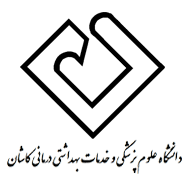 نام و نام خانوادگی:عنوان پایان نامه:اساتید راهنما و مشاور:مکان و زمان ارائه پایان نامه:چکیده پایان نامه( در 5 سطر):